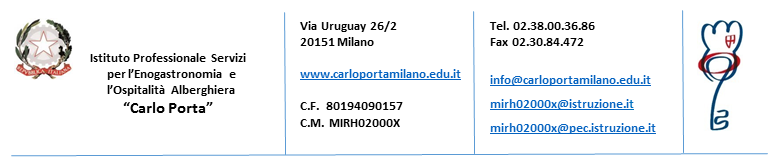 MOD 262/UDPATTO EDUCATIVO DI CORRESPONSABILITA’(D.P.R. 235 del 21/11/2007, art. 3)La famiglia è responsabile dell’educazione della studentessa/dello studente.  La studentessa/lo studente partecipa attivamente al processo educativo nella comunità scolastica ed ha la responsabilità per le scelte che compie.L’istituto partecipa al processo educativo con le attività didattiche e formative che realizza. La studentessa/lo studente:Ha diritto ad una formazione culturale e professionale che valorizzi le sue capacità e potenzialità, lo aiuti a costruire una propria identità personale e sociale, lo aiuti ad orientarsi nelle scelte scolastiche e lavorative che dovrà compiere, lo disponga al confronto multiculturale; Si impegna:a rispettare il Regolamento di Istituto e i Regolamenti Interni che disciplinano le attività didattiche in ambiti specifici ( es. laboratori, palestre, viaggi d’istruzione, cyberbullismo, DDI…); a rispettare tutto il personale della scuola, le compagne e i compagni, mantenendo una correttezza di comportamento, di linguaggio e di utilizzo dei media;a seguire le direttive impartite dagli organi collegiali e dagli operatori della scuola;  ad essere puntuale,  a frequentare con regolarità  e impegno sia le lezioni in presenza che a distanza e ad effettuare le verifiche scolastiche nei tempi e modi programmati; a consultare regolarmente il sito di istituto, il registro elettronico, la casella di posta elettronica istituzionale;ad informare la famiglia circa lo svolgimento della vita scolastica;ad indossare correttamente ed in modo completo la divisa di istituto, come da Regolamento di Istituto e da circolari esplicative;a rispettare l’ambiente scolastico, le sue strutture, gli arredi ed i laboratori e i beni personali di ognuno risarcendo, anche solidalmente, i danni eventuali arrecati;a tenere spenti il telefono cellulare e ogni dispositivo elettronico durante le ore di lezione a scuola, salvo che il docente non lo consenta per opportune azioni legate alla didattica;a non fare foto o riprese durante tutto il tempo scuola, salvo che il docente non lo autorizzi per fini didattici.La famiglia:Si impegna:  a prendere visione, rispettare e condividere con il/la proprio/a figlio/a il Piano Triennale dell’Offerta Formativa (PTOF), il Regolamento di Istituto e i Regolamenti Interni che disciplinano la vita della comunità scolastica del “Carlo Porta”;a seguire l’andamento didattico - disciplinare dei figli; a far rispettare l’orario d’ingresso a scuola, a limitare le uscite anticipate, a far indossare correttamente e in modo completo la divisa di istituto, come da Regolamento di istituto e di laboratorio e da circolari esplicative;ad invitare la/il propria/o figlia/o a non utilizzare a scuola cellulari e dispositivi elettronici a meno che l’uso non sia richiesto dal docente per lo svolgimento dell’attività didatticaad essere reperibile in caso di urgenze di qualsiasi natura; a controllare sistematicamente il sito di istituto e il registro elettronico;a compilare tempestivamente il libretto Web per la giustificazione delle assenze e per le richieste di entrata posticipata o di uscita anticipata della/del  propria/o figlia/oa instaurare un dialogo costruttivo con i docenti, partecipando ai colloqui e alle riunioni alle quali verrà invitata;  a  rispondere direttamente dell’operato dei figli  quando  violino i  doveri sanciti  dal Regolamento  di   Istituto  e  dallo  Statuto  delle  studentesse  e  degli  studenti; a  rispondere  per  i danni arrecati dai  figli ad arredi e strutture scolastiche.L’ISTITUTOIl Dirigente scolasticosi impegna:a favorire un clima relazionale corretto, ispirato alla collaborazione e condivisione e al rispetto reciprocoa tutelare e promuovere la sicurezza dell’ambiente scolastico, dei lavoratori e degli studentia rendere  disponibili  sul sito il  P.T.O.F., il Regolamento di Istituto e tutte comunicazioni ufficiali tramite circolaria  coinvolgere le  famiglie  nelle  scelte  della  vita  scolastica secondo  le  forme  e  i  modi  previsti  da    norme  generali  o  dal  Regolamento di Istituto o  dagli Organi della scuola;    I docentisi impegnano:a far conoscere, comprendere e rispettare il Regolamento di istituto e i Regolamenti Interni;a compilare puntualmente il registro di classe;ad informare le studentesse e gli studenti e/o le famiglie delle principali attività e decisioni che li riguardano; ad esplicitare a studentesse, studenti e genitori i propri obiettivi educativi e didattici, nonché le modalità per conseguire detti obiettivi  nell’ambito  sia della progettazione di materia sia della progettazione trasversale del Consiglio di Classe; ad esplicitare i criteri adottati nella valutazione delle verifiche prima dello svolgimento delle stessea comunicare in tempi congrui le valutazionia rispettare la riservatezza della studentessa/dello studente per quanto attiene alla vita privata.  a comunicare tempestivamente e secondo opportune modalità alle famiglie le situazioni disciplinarmente rilevanti e/o ricorrenti, che possano costituire pregiudizio al processo educativo e di apprendimento;Il personale ATAsi impegna:a vigilare e a collaborare con il personale docente nell’azione educativa a mantenere un’accurata pulizia dei locali e delle aule osservando le norme igienico sanitarie a favorire un clima sereno tra le varie componenti scolasticheIn merito al piano di azione che l’Istituzione scolastica  intende attuare al fine di prevenire  e  contrastare eventuali fenomeni di bullismo e cyber bullismoLa scuola si impegna a:Individuare attraverso il Collegio dei Docenti un referente del bullismo e cyberbullismo.Organizzare attività di formazione/informazione e prevenzione in rapporto ai fenomeni di bullismo e di cyberbullismo, promuovendo sistematicamente azioni di sensibilizzazione rispetto ai suddetti temi, operando in rete con enti del territorio, associazioni, istituzioni locali ed altre scuole e coinvolgendo alunni, docenti, genitori ed esperti.Stimolare un uso consapevole e responsabile degli strumenti digitali e delle nuove tecnologie.Creare un ambiente scolastico accogliente, sereno, fiducioso e rispettoso nei confronti di tutti.Monitorare le situazioni di disagio personale o sociale.La famiglia si impegna a:Sostenere e promuovere le iniziative della scuola volte a favorire l’autonomia e il senso di responsabilità e di rispetto verso gli altri anche  nell’utilizzo degli strumenti digitali e delle nuove tecnologie al fine di prevenire e contrastare efficacemente i fenomeni di bullismo e cyberbullismo.Vigilare sull’uso delle tecnologie da parte dei ragazzi, con particolare attenzione ai tempi, alle modalità, agli atteggiamenti conseguenti e a segnalare tempestivamente alla scuola e/o alle autorità competenti i casi di bullismo e di cyberbullismo e/o i casi di altre violazioni dei diritti dei minori di cui viene a conoscenza.Sostenere e accompagnare le proprie figlie e i propri figli nell’esecuzione delle azioni riparatrici decise dalla scuola.La studentessa/lo studente si impegna a:Assumere un comportamento rispettoso nei confronti di tutte le persone.Segnalare agli insegnanti e ai genitori episodi di bullismo o cyberbullismo di cui fosse vittima o testimone.Accettare, rispettare e aiutare gli altri, impegnandosi a comprendere le ragioni dei comportamenti altrui, evitando di utilizzare gli strumenti digitali e i mezzi di comunicazione per aggredire, denigrare ingiuriare e molestare altre persone, consapevoli che certi comportamenti si configurano come reati perseguibili dalla Legge.Accettare e mettere in atto le azioni riparatrici decise dalla scuola a seguito di comportamenti non rispettosi dei regolamenti dell’Istituto.-------------------------------------------------------------------------------------------------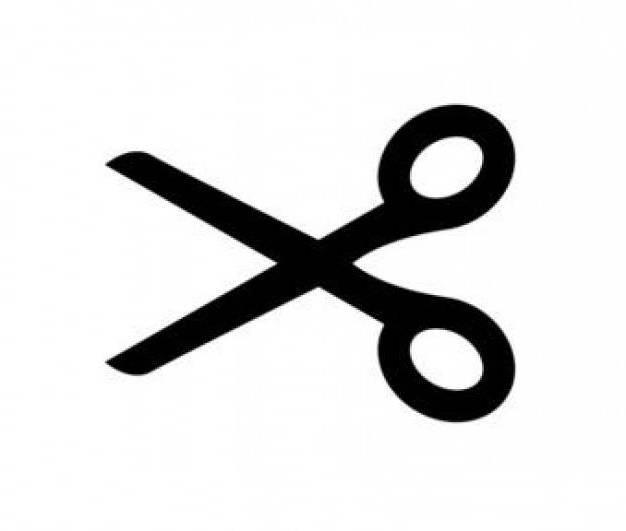 (da restituire firmata insieme alla domanda di iscrizione)Firma per sottoscrizione del PATTO EDUCATIVO DI CORRESPONSABILITA’(D.P.R. 235 del 21/11/2007, art. 3)Entrambi i genitori o esercente la patria potestà   ______________________________________________________________________________________L’alunno/alunna                                       ___________________________________________